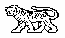 МУНИЦИПАЛЬНЫЙ КОМИТЕТ ГРИГОРЬЕВСКОГО СЕЛЬСКОГО ПОСЕЛЕНИЯ МИХАЙЛОВСКОГО МУНИЦИПАЛЬНОГО РАЙОНА 	ПРИМОРСКОГО КРАЯ	РЕШЕНИЕ06.07.2022г.                                      с. Григорьевка                                                    №14О внесении изменений и дополнений  в Устав Григорьевского сельского поселения    В соответствии с Федеральным законом  от 06.10.2003 г. № 131-ФЗ «Об общих принципах организации местного самоуправления в Российской Федерации», Федеральным законом от 19.11.2021 N 376-ФЗ "О внесении изменений  в Федеральный закон "Об общих принципах организации местного самоуправления в Российской Федерации", Уставом Григорьевского сельского поселения, муниципальный комитет Григорьевского сельского поселенияРЕШИЛ:1.Внести в Устав Григорьевского сельского поселения следующие изменения:1.1 В  частьи 7.1.1 статьи 24 слова « настоящим Федеральным законом » земенить словами            «Федеральным законом от 06.10.2003 г. № 131-ФЗ "Об общих принципах организации местного самоуправления в Российской Федерации" ».         2.Направить настоящее решение в  Главное Управление Министерства юстиции                Российской Федерации по Приморскому краю для государственной регистрации.         3. Настоящее решение вступает в силу после его государственной регистрации в  Главном           Управлении Министерства юстиции Российской Федерации по Приморскому краю со дня            его официального обнародования в местах установленных Уставом Григорьевского          сельского поселения.Глава Григорьевского сельского поселения                                                        А.С. ДрёминПредседатель муниципального комитета Григорьевского сельского поселения                                                                 Н.П.  Ефремова 